ORDIN nr. 521/C din 20 februarie 2007 privind aprobarea tarifelor pentru eliberarea de copii de pe Buletinul procedurilor de insolvenţă, copii certificate de pe actele de procedură publicate şi furnizarea de informaţii din Buletinul procedurilor de insolvenţă
Forma sintetică la data 08-apr-2014. Acest act a fost creat utilizând tehnologia SintAct®-Acte Sintetice. SintAct® şi tehnologia Acte Sintetice sunt mărci înregistrate ale Wolters Kluwer.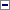 Având în vedere dispoziţiile art. 7 din Legea nr. 85/2006 privind procedura insolvenţei, cu modificările ulterioare,în conformitate cu dispoziţiile art. 12 alin. (4) şi ale art. 15 din Hotărârea Guvernului nr. 460/2005 privind conţinutul, etapele, condiţiile de finanţare, publicare şi distribuire a Buletinului procedurilor de insolvenţă, cu modificările şi completările ulterioare,în temeiul prevederilor art. 4 pct. VIII.6 din Hotărârea Guvernului nr. 83/2005 privind organizarea şi funcţionarea Ministerului Justiţiei, cu modificările şi completările ulterioare,ministrul justiţiei emite următorul ordin:Art. 1Se aprobă tarifele pentru eliberarea de către Oficiul Naţional al Registrului Comerţului şi oficiile registrului comerţului de pe lângă tribunale de copii de pe Buletinul procedurilor de insolvenţă, prevăzute în anexa nr. 1.Art. 2Se aprobă tariful pentru eliberarea de către Oficiul Naţional al Registrului Comerţului şi oficiile registrului comerţului de pe lângă tribunale de copii certificate de pe actele de procedură publicate în Buletinul procedurilor de insolvenţă, prevăzut în anexa nr. 2.Art. 3Se aprobă tarifele pentru furnizarea de către Oficiul Naţional al Registrului Comerţului şi oficiile registrului comerţului de pe lângă tribunale de informaţii din Buletinul procedurilor de insolvenţă, prevăzute în anexa nr. 3, care face parte integrantă din prezentul ordin.Art. 4(1)Copiile de pe Buletinul procedurilor de insolvenţă, copiile certificate de pe actele de procedură publicate şi informaţiile din Buletinul procedurilor de insolvenţă se eliberează în termen de maximum 3 zile lucrătoare de la data înregistrării solicitărilor.(2)Pentru furnizarea de informaţii în maximum 24 de ore de la data înregistrării solicitărilor se aplică un tarif suplimentar de 50%.Art. 5Tarifele prevăzute la art. 1 -3 se actualizează anual cu rata inflaţiei.Art. 6Anexele nr. 1, 2 şi 3 fac parte integrantă din prezentul ordin.Art. 7Prezentul ordin se publică în Monitorul Oficial al României, Partea I.-****-ANEXA Nr. 1: TARIFELE pentru eliberarea de către Oficiul Naţional al Registrului Comerţului şi oficiile registrului comerţului de pe lângă tribunale de copii de pe Buletinul procedurilor de insolvenţăANEXA Nr. 2: TARIFUL pentru eliberarea de către Oficiul Naţional al Registrului Comerţului şi oficiile registrului comerţului de pe lângă tribunale de copii certificate de pe actele de procedură publicate în Buletinul procedurilor de insolvenţăANEXA Nr. 3: TARIFELE pentru furnizarea de către Oficiul Naţional al Registrului Comerţului şi oficiile registrului comerţului de pe lângă tribunale de informaţii din Buletinul procedurilor de insolvenţă*) Tarifele se reduc în funcţie de numărul de debitori/creditori despre care se solicită informaţii:- între 11-50 de debitori/creditori: 10%;- între 51-100 de debitori/creditori: 20%;- între 101-1.000 de debitori/creditori: 30%;- peste 1.000 de debitori/creditori: 50%.Publicat în Monitorul Oficial cu numărul 141 din data de 27 februarie 2007
Forma sintetică la data 08-apr-2014. Acest act a fost creat utilizând tehnologia SintAct®-Acte Sintetice. SintAct® şi tehnologia Acte Sintetice sunt mărci înregistrate ale Wolters Kluwer.p. Ministrul justiţiei,Katalin Barbara Kibedi,secretar de statcopie format A4 - o faţă0,25 leicopie format A4 - faţă/verso0,35 leicopie certificată4 lei + 0,2 lei/pagină certificatăNr. crt.Categorii de informaţiiTariful- lei -1.Informaţii punctuale despre un debitor1.a) date de identificare: denumirea, forma juridică, codul de identificare fiscală, numărul de înregistrare şi registrul în care este înregistrat31.b) date de identificare a administratorului/lichidatorului judiciar: denumirea, forma juridică, codul de identificare fiscală, numărul matricol din Tabloul practicienilor în insolvenţă3pentru fiecare administrator/lichidator judiciar1.c) alte informaţii: sediul social al debitorului, sediul social al administratorului/lichidatorului judiciar, numărul şi anul dosarului de insolvenţă, instanţa judecătorească, tipul procedurii de insolvenţă, faza procedurală, alte informaţii0,85pentru fiecare dintre informaţiile enumerate1.d) informaţii cu număr variabil de apariţii: termenele de judecată, numerele de buletin în care sunt publicate acte de procedură, actele de procedură publicate, alte informaţii cu număr variabil de apariţii, date de identificare a creditorilor*), alte informaţii0,85pentru fiecare informaţie distinctă extrasă2.Informaţii serii de debitori grupate pe diferite criterii*)2.a) arie geografică: naţional/judeţ/localitate/sector7 + 3/debitor2.b) tipul procedurii: generală/simplificată7 + 3/debitor2.c) faza procedurală: reorganizare judiciară/faliment7 + 3/debitor2.d) instanţa de judecată7 + 3/debitor2.e) forma juridică de organizare7 + 3/debitor2.f) creditor7 + 3/debitor2.g) administrator/lichidator judiciar7 + 3/debitor2.h) alte criterii7 + 3/debitor3.Raport istoric despre un debitor (de la deschiderea procedurii de insolvenţă şi până la data solicitării raportului sau pe anumite perioade)20 + 3/act de procedură publicat4.Informaţii statistice în funcţie de un singur criteriu205.Certificat constatator dacă un act de procedură este sau nu este înregistrat şi publicat în Buletinul procedurilor de insolvenţă30